ETNE KOMMUNE
Kultur- og frivilligprisen 20…….
Kultur- og frivilligprisen skal heidre det arbeidet som nokre menneske legg ned for andre, og skal skape vidare engasjement rundt frivillig arbeid. Prisen skal synleggjera verdien av det frivillige arbeidet gjennom å løfte fram gode eksempel på frivillig innsats.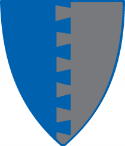 
Utfylt skjema kan sendast som vedlegg til e-post til post@etne.kommune.no,  pr. post til Etne kommune, Sjoarvegen 2, 5590 Etne eller leverast på Servicetorget, Tinghuset i Etne.Eg melder inn følgjande kandidat til Kultur- og frivilligprisen, Etne kommune:Eg melder inn følgjande kandidat til Kultur- og frivilligprisen, Etne kommune:Eg melder inn følgjande kandidat til Kultur- og frivilligprisen, Etne kommune:Eg melder inn følgjande kandidat til Kultur- og frivilligprisen, Etne kommune:Eg melder inn følgjande kandidat til Kultur- og frivilligprisen, Etne kommune: Fornamn, evnt lag eller organisasjon: Fornamn, evnt lag eller organisasjon:Etternamn, evnt kontaktperson lag eller organisasjon:Etternamn, evnt kontaktperson lag eller organisasjon:Etternamn, evnt kontaktperson lag eller organisasjon:Adresse:Postnr/stad:Postnr/stad:Telefon:Epost:Grunngjeving:
Skriv ei kort og sakleg grunngjeving. Hugs å kvalitets-sikre fakta-opplysingar.Dokumentet er offentleg, unngå person-sensitive opplysningar.Om du treng meir plass, skriv på eige ark og legg vedKandidaten er nominert/foreslått av:Førenamn:Etternamn:Adresse:Postnr/stad:telefonepostepostSignatur:Stad/datoStad/dato